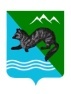                         ПОСТАНОВЛЕНИЕАДМИНИСТРАЦИИ СОБОЛЕВСКОГО  МУНИЦИПАЛЬНОГО  РАЙОНА  КАМЧАТСКОГО КРАЯ22 февраля 2019                    с. Соболево                                        №50О внесении изменений в Порядок предоставления                           субсидий юридическим лицам (за исключением субсидий муниципальным учреждениям), индивидуальным предпринимателям,                     а также физическим лицам - производителям товаров, работ, услуг                         из бюджета Соболевского муниципального района на возмещение                     расходов от предоставления населению услуг общественной бани                                               на территории Соболевского муниципального района», утвержденный  постановлением администрации Соболевского муниципального района Камчатского края   от 20.12.2018 № В целях уточнения  отдельных пунктов Порядка предоставления субсидий юридическим лицам (за исключением субсидий муниципальным учреждениям), индивидуальным предпринимателям, а также физическим лицам - производителям товаров, работ, услуг из бюджета Соболевского муниципального района на возмещение расходов от предоставления населению услуг общественной бани на территории Соболевского муниципального районаАДМИНИСТРАЦИЯ ПОСТАНОВЛЯЕТ:        1.Внести изменения в Порядок предоставления  субсидий юридическим лицам (за исключением субсидий муниципальным учреждениям), индивидуальным предпринимателям, а также физическим лицам- производителям - товаров,  работ, услуг из бюджета Соболевского муниципального района на возмещение расходов от предоставления населению услуг общественной бани на территории Соболевского муниципального района, утвержденный  постановлением администрации Соболевского муниципального района Камчатского края   от 20.12.2018№359         следующие изменения:     1) в разделе 3:     а)  подпункт 3.14  считать утратившим силу;б) подпункт 3.15   изложить в новой редакции:«Объем возмещения недополученных доходов за месяц  определяется                             по формуле: V = (С - Т) x П, гдеV – объём  возмещения недополученных доходов за месяц;С – себестоимость одной услуги общественной бани в неделю;П – количество помывок;Т – общий тариф для населения.»2.Управлению делами администрации Соболевского муниципального района направить настоящее постановление для опубликования в районной газете «Соболевский вестник» и разместить на официальном сайте Соболевского муниципального района Камчатского края в информационно-телекоммуникационной сети Интернет.3. Настоящее постановление вступает в силу после его официального опубликования (обнародования) и распространяется на правоотношения, возникшие  с 01 января 2019 года.Заместитель главы администрацииСоболевского муниципального района                                      А.В.Колмаков